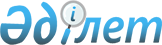 Шығыс Қазақстан облысы Глубокое ауданы әкімдігінің 2020 жылғы 30 қарашадағы № 430 "Глубокое ауданының елді мекендерінде салық салу объектісінің орналасқан жерін ескеретін аймаққа бөлу коэфициенттерін бекіту туралы" қаулысына өзгеріс енгізу туралыШығыс Қазақстан облысы Глубокое аудандық әкімдігінің 2021 жылғы 19 қарашадағы № 513 қаулысы. Қазақстан Республикасының Әділет министрлігінде 2021 жылғы 22 қарашада № 25307 болып тіркелді
      ЗҚАИ-ның ескертпесі!
      Осы қаулы 01.01.2022 бастап қолданысқа енгізіледі.
      Шығыс Қазақстан облысы Глубокое ауданының әкімдігі ҚАУЛЫ ЕТЕДІ:
      1. Шығыс Қазақстан облысы Глубокое ауданы әкімдігінің 2020 жылғы 30 қарашадағы № 430 "Глубокое ауданының елді мекендерінде салық салу объектісінің орналасқан жерін ескеретін аймаққа бөлу коэфициенттерін бекіту туралы" қаулысына (Нормативтік құқықтық актілерді мемлекеттік тіркеу тізілімінде № 7906 болып тіркелген) мынадай өзгеріс енгізілсін:
      көрсетілген қаулының қосымшасы осы қаулының қосымшасына сәйкес жаңа редакцияда жазылсын.
      2. "Шығыс Қазақстан облысы Глубокое ауданы әкімінің аппараты" мемлекеттік мекемесі Қазақстан Республикасының заңнамасында белгіленген тәртіппен:
      1) осы қаулының Қазақстан Республикасының Әділет министрлігінде мемлекеттік тіркелуін;
      2) осы қаулыны ресми жарияланғаннан кейін Шығыс Қазақстан облысы Глубокое ауданы әкімдігінің интернет-ресурсында орналастырылуын қамтамасыз етсін.
      3. Осы қаулының орындалуын бақылау Шығыс Қазақстан облысы Глубокое ауданы әкімінің жетекшілік ететін орынбасарына жүктелсін.
      4. Осы қаулы 2022 жылдың 1 қаңтарынан бастап қолданысқа енгізіледі. Глубокое ауданының елді мекендерінде салық салу объектілерінің орналасқан жерін ескеретін аймақтарға бөлу коэфициенттері
					© 2012. Қазақстан Республикасы Әділет министрлігінің «Қазақстан Республикасының Заңнама және құқықтық ақпарат институты» ШЖҚ РМК
				
      Глубокое ауданының әкімі 

Т. Рахимжанова
Глубокое ауданының  әкімі
2021 жылғы 19 қарашадағы
№ 513 қаулысына
қосымшаШығыс Қазақстан облысы
Глубокое ауданы әкімдігінің
2020 жылғы 30 қарашадағы
№ 430 қаулысына
қосымша
    №
Елді мекендегі салық салу объектісінің орналасқан жері
Аймаққа бөлу коэффициенті
1     
Глубокое кентінің 05-068-057 сәйкестендіру нөмірінің бағалау аймағы ("Курчум" шағын ауданы)
1,05
2
Глубокое кентінің 05-068-058 сәйкестендіру нөмірінің бағалау аймағы ("Киргородок" шағын ауданы)
1,2
3
Глубокое кентінің 05-068-059 сәйкестендіру нөмірінің бағалау аймағы ("Петушки" шағын ауданы)
1,3
4
Глубокое кентінің 05-068-060 сәйкестендіру нөмірінің бағалау аймағы ("Больничный городок" шағын ауданы)
2,1
5
Алтайский кенті
1,9
6
Калинино ауылы
1,1
7
Белоусовка кентінің 05-068-069 сәйкестендіру нөмірінің бағалау аймағы
1,3
8
Белоусовка кентінің 05-068-070 сәйкестендіру нөмірінің бағалау аймағы 
2,1
9
Белоусовка кентінің 05-068-071 сәйкестендіру нөмірінің бағалау аймағы
1,5
10
Верхнеберезовский кентінің 05-068-022 сәйкестендіру нөмірінің бағалау аймағы
1,5
11
Верхнеберезовский кентінің 05-068-023 сәйкестендіру нөмірінің бағалау аймағы
1,75
12
Веселовка ауылы
1,9
13
Заречное ауылы
1,1
14
Березовка ауылы
1,85
15
Предгорное ауылының 05-068-025 сәйкестендіру нөмірінің бағалау аймағы
1,65
16
Предгорное ауылының 05-068-026 сәйкестендіру нөмірінің бағалау аймағы
1,4
17
Предгорное ауылының 05-068-027 сәйкестендіру нөмірінің бағалау аймағы
1,75
18
Перевальное ауылы
1,85
19
 Аврора станциясы
0,8
20
Кожохово ауылы
1,9
21
Прогресс ауылы
1,85
22
Сметанино ауылы
1,1
23
Прапорщиково ауылының 05-068-064 сәйкестендіру нөмірінің бағалау аймағы
1,5
24
Прапорщиково ауылының 05-068-065 сәйкестендіру нөмірінің бағалау аймағы
1,75
25
Уварово ауылы
1,75
26
 Черногорка ауылы
1
27
разъезд 226 километр
1
28
Опытное поле ауылының 05-068-116 сәйкестендіру нөмірінің бағалау аймағы
1,65
29
Опытное поле ауылының 05-068-117 сәйкестендіру нөмірінің бағалау аймағы
2
30
Бобровка ауылының 05-068-077 сәйкестендіру нөмірінің бағалау аймағы 
1,3
31
Бобровка ауылының 05-068-078 сәйкестендіру нөмірінің бағалау аймағы 
1,85
32
Солнечное ауылы
1,65
33
Ушаново ауылы
1,85
34
Степное ауылы
1,85
35
Каменный Карьер ауылы
1,05
36
Секисовка ауылының 05-068-008 сәйкестендіру нөмірінің бағалау аймағы 
1,3
37
Секисовка ауылының 05-068-009 сәйкестендіру нөмірінің бағалау аймағы 
1,75
38
Белокаменка ауылы
1,85
39
Планидовка ауылы
1,1
40
Новомихайловка ауылы
1,1
41
Тарханка ауылының 05-068-087 сәйкестендіру нөмірінің бағалау аймағы 
1,95
42
Тарханка ауылының 05-068-088 сәйкестендіру нөмірінің бағалау аймағы
1,95
43
Винное ауылы
1,85
44
Горная Ульбинка ауылы
1,6
45
Топиха ауылы
0,9
46
Новая Ульба ауылы
1,6
47
Веселое ауылы
1,1
48
Ульба Перевалочная станциясы
0,9
49
 Быструха ауылы
1,85
50
 Зимовье ауылы
1,1
51
Черемшанка ауылының 05-068-053 сәйкестендіру нөмірінің бағалау аймағы
1,9
52
Черемшанка ауылының 05-068-054 сәйкестендіру нөмірінің бағалау аймағы 
1,15
53
Малоубинка ауылы
1,7
54
Карагужиха кенті
0,9